Двухуровневая линейно-функциональная структура юридического отдела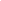 